Weitere Aufgaben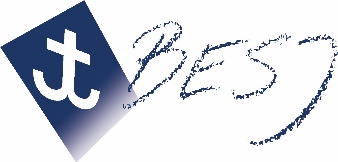 Semesterprogramm - Thema WerteSemesterprogramm - Thema WerteErstellt von: Semesterprogramm - Thema WerteSemesterprogramm - Thema WertePlanungszeitraum:Anzahl / Alter TNTotal: ……	davon Girls: ……		Boys: ……Total: ……	davon Girls: ……		Boys: ……Total: ……	davon Girls: ……		Boys: ……Zusammensetzung der Gruppe (Gemeindebezug, soziale Schichten etc.)Ziel für die TNZiel für die TNWir thematisieren biblische Werte und fördern die Sprachfähigkeit der Teenies.Wir thematisieren biblische Werte und fördern die Sprachfähigkeit der Teenies.Wir thematisieren biblische Werte und fördern die Sprachfähigkeit der Teenies.Wir thematisieren biblische Werte und fördern die Sprachfähigkeit der Teenies.Wir thematisieren biblische Werte und fördern die Sprachfähigkeit der Teenies.Wir thematisieren biblische Werte und fördern die Sprachfähigkeit der Teenies.Wir thematisieren biblische Werte und fördern die Sprachfähigkeit der Teenies.Geistliches Konzept (GK)Geistliches Konzept (GK)Geistliches Konzept (GK)Geistliches Konzept (GK)Geistliches Konzept (GK)ProgrammProgrammProgrammBesonderesDatumBibelstelleThema/Inhalt/evtl. HauptaussageThema/Inhalt/evtl. HauptaussageWerAktivitätAktivitätWerAbw Leiter, Infos1.Tim 2.1-2
Ps 116.12.17Dankbarkeit
für das Alltägliche, was wir haben und erleben.Dankbarkeit
für das Alltägliche, was wir haben und erleben.Erntedank
Jeder nimmt einen Gegenstand mit, für den er Gott dankbar ist, dass es ihn gibt.
Zudem nimmt jeder einen kleinen Dessert mit für 2-3 Personen für ein Amerikanisches Dessert-Buffet.Erntedank
Jeder nimmt einen Gegenstand mit, für den er Gott dankbar ist, dass es ihn gibt.
Zudem nimmt jeder einen kleinen Dessert mit für 2-3 Personen für ein Amerikanisches Dessert-Buffet.Schwerpunkt GemeinschaftApg 9,1-31Radikale Veränderung
Vom Saulus zum Paulus: Wie Gott aus dem Christenverfolger einen Heidenmissionaren macht.Radikale Veränderung
Vom Saulus zum Paulus: Wie Gott aus dem Christenverfolger einen Heidenmissionaren macht.Aus Alt mach Neu
Jeder nimmt einen alten Gegenstand mit, um diesen am Abend zu restaurieren oder umzugestalten (etwas Neues daraus zu machen)Aus Alt mach Neu
Jeder nimmt einen alten Gegenstand mit, um diesen am Abend zu restaurieren oder umzugestalten (etwas Neues daraus zu machen)Schwerpunkt Erlebnishttps://www.geo.de/geolino/basteln/1451-rtkl-basteln-upcycling-aus-alt-mach-neuhttps://www.handmadekultur.de/projekte/upcycling Rö 12,2
Mt 7,24-27
2.Mo 20,1-21Meine Grundwerte
Themenabend zu: Was sind die Werte, welche mein Leben prägen?Meine Grundwerte
Themenabend zu: Was sind die Werte, welche mein Leben prägen?Wertopoly
abgeleitetes Brettspiel (wie Monopoly) – Spiel ist beim Teeniebüro erhältlichWertopoly
abgeleitetes Brettspiel (wie Monopoly) – Spiel ist beim Teeniebüro erhältlichSchwerpunkt ThemaJoh 13,1-17
Mt 18,1-5Demut
Die zweite Geige spielenDemut
Die zweite Geige spielenSpezial: Bowlingabend
Bowlinghalle in 6er-GruppenSpezial: Bowlingabend
Bowlinghalle in 6er-GruppenSchwerpunkt GemeinschaftGeistliches Konzept (GK)Geistliches Konzept (GK)Geistliches Konzept (GK)Geistliches Konzept (GK)Geistliches Konzept (GK)ProgrammProgrammProgrammBesonderesDatumBibelstelleThema/Inhalt/evtl. HauptaussageThema/Inhalt/evtl. HauptaussageWerAktivitätAktivitätWerAbw. Leiter, Infos Phil 1,3-4
Joh 3,16
Hebr 10,24
Mk 10,13-16Wie werte ich?
Wie gehe ich mit andern um? Wie werte ich Dinge und Menschen?Wie werte ich?
Wie gehe ich mit andern um? Wie werte ich Dinge und Menschen?Themenabend
Gruppenarbeiten, Bewertungsbogen von uns Menschen vs. Gott, Werkstatt zu verschiedenen Aspekten von bewertenThemenabend
Gruppenarbeiten, Bewertungsbogen von uns Menschen vs. Gott, Werkstatt zu verschiedenen Aspekten von bewertenSchwerpunkt ThemaEph 5,16-17
Pred 3,1-15Zeit ist Geld
Nutze die Zeit – für was setze ich meine Zeit ein?Zeit ist Geld
Nutze die Zeit – für was setze ich meine Zeit ein?Strasseneinsatz
Coole Strassenaktion mit Uhren, um darüber mit den Passanten ins Gespräch zu kommen über das Thema „Zeit“ (Fragebogen „Zeit haben“) – Einsatz evtl. mit den Teenies zusammen vorbereitenStrasseneinsatz
Coole Strassenaktion mit Uhren, um darüber mit den Passanten ins Gespräch zu kommen über das Thema „Zeit“ (Fragebogen „Zeit haben“) – Einsatz evtl. mit den Teenies zusammen vorbereitenSchwerpunkt ErlebnisTerminWerTerminWer Programm-Handzettel / Flyer für TN gestalten Programm-Handzettel / Flyer an TN verteilen Programm auf Homepage aufschalten Info für Gemeindebrief / Gemeinde-Homepage